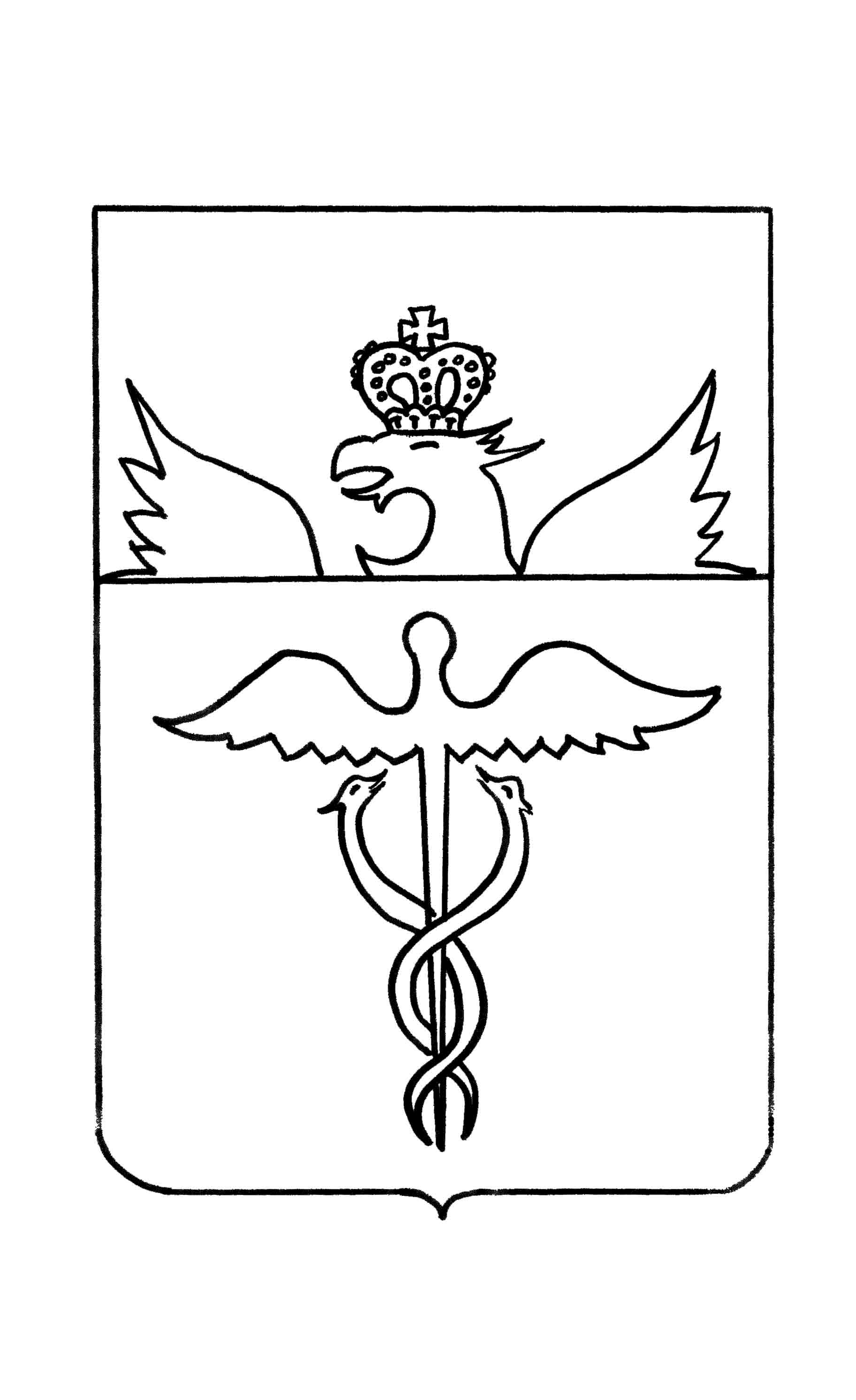 Совет народных депутатов Великоархангельского  сельского поселения  Бутурлиновского муниципального районаВоронежской областиРЕШЕНИЕот 28.06.2019 г.  № 226 с.ВеликоархангельскоеО внесении изменений решение Совета народных депутатов Великоархангельского  сельского поселения от 14.10.2016 г. № 109 «Об утверждении дополнительных оснований признания безнадежными к взысканию недоимки, задолженности по пеням и штрафам по земельному налогу и налогу на имущество физических лиц»В соответствии с приказом ФНС РФ от 19.08.2010г. №ЯК-7-8/393@ «Об утверждении порядка списания недоимки и задолженности по пеням, штрафам и процентам, признанным безнадежными к взысканию и перечня документов, подтверждающих обстоятельства признания безнадежными к взысканию недоимки, задолженности по пеням, штрафам и процентам», рассмотрев протест прокуратуры от  11.06.2019 г. № 2-1-2019/948, в целях приведения нормативных правовых актов Великоархангельского сельского поселения Бутурлиновского муниципального района в соответствие с действующим законодательством Российской Федерации, Совет народных депутатов Великоархангельского сельского поселенияР Е Ш И Л :1. Внести в решение Совета народных депутатов Великоархангельского сельского поселения от 14.10.2016г. № 109 «Об утверждении дополнительных оснований признания безнадежными к взысканию недоимки, задолженности по пеням и штрафам по земельному налогу и налогу на имущество физических лиц» следующие  изменения:1.1. В пункте 1  Решения слова «по состоянию на 01.12.2015 г.» заменить словами «по состоянию на 01.12.2016 г.».1.2. Во втором абзаце подпункта 1.1. слова «копии решения суда» заменить словами «копии вступившего в силу решения суда».2. Опубликовать настоящее решение в периодическом печатном издании «Вестник муниципальных правовых актов и иной официальной информации Великоархангельского сельского поселения Бутурлиновского муниципального района Воронежской области».3. Настоящее решение вступает в силу с момента опубликования.Глава Великоархангельского сельского поселения                       		В.Е. Прокофьев